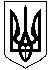 УКРАЇНАЖИТОМИРСЬКА ОБЛАСТЬНОВОГРАД-ВОЛИНСЬКА МІСЬКА РАДА МІСЬКИЙ  ГОЛОВАРОЗПОРЯДЖЕННЯвід 10.12.2018  № 293(о)Про відзначення у місті  110-річчя з дня народження Степана БандериКеруючись пунктами 19, 20 частини четвертої статті 42 Закону України «Про місцеве самоврядування в Україні», враховуючи розпорядження голови Житомирської обласної державної адміністрації від 21.11.2018 № 460 «Про відзначення в області 110-річчя з дня народження Степана Бандери у 2019 році»,              з метою  належної підготовки та проведення заходів:1. Створити та затвердити склад робочої групи з підготовки та проведення заходів із відзначення у місті 110-річчя з дня народження Степана Бандери у 2019 році (додаток 1).2. Затвердити план заходів з підготовки та проведення заходів із відзначення у місті 110-річчя з дня народження Степана Бандери у 2019 році (додаток 2).3. Відділу культури і туризму міської ради (Заєць Л.В.), управлінню освіти і науки міської ради (Ващук Т.В.), управлінню  у справах сім’ї, молоді, фізичної культури та спорту міської ради (Циба Я.В.) забезпечити виконання передбачених планом заходів.    4. Відділу інформації та зв’язків з громадськістю міської ради                          (Талько О.М.) забезпечити висвітлення заходів у місцевих засобах масової інформації.        5. Контроль   за   виконанням   цього   розпорядження  покласти  на  заступника міського голови  Гвозденко О.В.Міський голова                                                                                       В.Л. Весельський                                                                               Додаток 1                                                                           до розпорядження міського голови                   		                  від  10.12.2018 № 293(о)Склад                                                                                                                                            робочої групи з підготовки та проведення заходів із відзначення у місті                          110-річчя з дня народження Степана Бандери у 2019 році                                                                               Додаток 2                                                                           до розпорядження міського голови                   		                   від  10.12.2018  № 293(о)П Л А Нзаходів з підготовки та проведення заходів із відзначення у місті                                               110-річчя з дня народження Степана Бандери у 2019 році   Керуючий справами виконавчого   комітету міської ради                                                                                                       Д.А. РужицькийОстапчук Василь Івановичсекретар міської ради, голова робочої групиЮрків Василь Матвійовичдепутат міської ради, заступник голови робочої групи (за згодою)Члени робочої групиЧлени робочої групиАнтипчук Ірина Дмитрівнадиректор міського Палацу культури імені Лесі УкраїнкиБогданчук Олександр Володимировичначальник управління житлово-комунального господарства, енергозбереження та комунальної власності міської ради  Бусленко Віктор Тарасовичголова громадської організації Новоград-Волинський осередок Всеукраїнського братства ОУН-УПА ім. Романа Шухевича (Тараса Чупринки),  радник міського голови                 з питань взаємодії з політичними партіями, громадськими та релігійними організаціями (за згодою)Ващук Тетяна Володимирівнаначальник управління освіти і науки міської радиВаховський Віктор Станіславович член Національної спілки краєзнавців України, голова міської асоціації краєзнавців (за згодою)Вітренко Валентин Володимировичголова спілки краєзнавців міста                   (за згодою)Господинчик Володимир Миколайовичголова спілки  учасників, ветеранів, інвалідів АТО та бойових дій                       (за згодою)Дюбо Олександр Сергійовичкеруючий справами ОСББ „Мікрорайон „Зелені“,                               член виконавчого комітету міської ради (за згодою) Жовтюк Олена Миколаївнадиректор краєзнавчого музею Заєць Лариса Вікторівнаначальник відділу культури і туризму міської радиІнжиєвський Володимир Володимировиччлен комісії з питань топоніміки і охорони культурної спадщини при виконавчому комітеті міської ради            (за згодою)Лук’янець Ігор Валентиновичголова відокремленого підрозділу Всеукраїнського союзу ветеранів АТО(за згодою)Милик Андрій Васильовичголова політичної партії КУН                            (за згодою)Онищук Людмила Вікторівнадиректор міської централізованої бібліотечної системи Ружицький Дмитро Аркадійовичкеруючий справами виконавчого комітету міської радиЦиба Ярослав Володимировичначальник управління у справах сім’ї, молоді, фізичної культури та спорту міської радиКеруючий справами виконавчого комітету міської радиД.А. Ружицький № п/пНазва заходуДата проведення заходуМісце проведення заходуВідповідальний за проведення заходу1Відкриті  уроки та заходи за участю представників громадських організаційгрудень 2018-січень 2019заклади загальної середньої освітиВащук Т.В. керівники закладів освіти міста   2Відео-лекторій для молоді міста «Секрети Бандери»січень 2019конференц-зала Будинку радЦиба Я.В.               Радчук О.Д.3Виставка-огляд  «Степан Бандера. В одній особі образ покоління»02.01.2019Бібліотека-філія № 2Заєць Л.В.Онищук Л.В.4Виставка-персоналія  «Степан Бандера і його значення для історії України»02.01.2019центральна дитяча бібліотека імені Олени ПчілкиЗаєць Л.В.Онищук Л.В.5Виставка друкованих матеріалів«Степан Бандера і сьогодення»04.01.2019бібліотека-філія № 1Заєць Л.В.Онищук Л.В.6Година історичної правди  «Степан Бандера: шлях боротьби за честь і гідність Нації»10.01.2019бібліотека-філія № 5Заєць Л.В.Онищук Л.В.7Огляд друкованих матеріалів «Степан Бандера – патріот і провідник»11.01.2019бібліотека-філія № 3Заєць Л.В.Онищук Л.В.8Відео-перегляд «Обличчя української історії: Степан Бандера»12.01.2019центральна міська бібліотека імені Юрія КовальськогоЗаєць Л.В.Онищук Л.В.9Круглий стіл на тему: «Постать Степана Бандери і його значення для історії України»16.01. 201916.00 год.міський Палац культури імені Лесі Українки (мала зала)Заєць Л.В.Онищук Л.В.Бусленко В.Т.              (за згодою)10Конференція на тему: «Степан Бандера.                       В одній особі образ покоління»грудень 2019міський                    Палац культури імені Лесі Українки  (мала зала)Заєць Л.В. Антипчук І.Д. Онищук Л.В.Бусленко В.Т.               (за згодою)